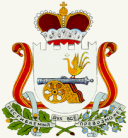 АДМИНИСТРАЦИЯ   ИГОРЕВСКОГО  СЕЛЬСКОГО  ПОСЕЛЕНИЯХОЛМ-ЖИРКОВСКОГО РАЙОНА СМОЛЕНСКОЙ ОБЛАСТИПОСТАНОВЛЕНИЕот   16.03.2022 г.       № 13аОб утверждении Порядка прохождениядиспансеризации муниципальных служащихИгоревского сельского поселения Холм-Жирковского района Смоленской области и графика прохождения диспансеризации муниципальных служащих В соответствии с Приказом Министерства Российской Федерации от 14.12.2009 № 984н «Об утверждении Порядка прохождения диспансеризации государственными и гражданскими служащими Российской Федерации и муниципальными служащими, перечня заболеваний, препятствующих поступлению на государственную гражданскую службу Российской Федерации и муниципальную службу или её прохождению, а также формы заключения медицинского учреждения», Администрация Игоревского сельского поселения Холм-Жирковского района Смоленской областиПОСТАНОВЛЯЕТ:1.Утвердить Порядок прохождения диспансеризации муниципальных служащих Игоревского сельского поселения Холм-Жирковского района Смоленской области согласно приложению к настоящему постановлению (Приложение 1).2. Утвердить Перечень должностей муниципальной службы в Администрации Игоревского сельского поселения Холм-Жирковского района Смоленской области, при замещении которых муниципальные служащие обязаны проходить диспансеризацию (Приложение 2).2. Утвердить график прохождения диспансеризации муниципальных служащих (Приложение 3).4. Администрации Игоревского сельского поселения Холм-Жирковского района Смоленской области:4.1. Обеспечить прохождение диспансеризации муниципальными служащими Игоревского сельского поселения Холм-Жирковского района Смоленской области в соответствии с утвержденным Порядком;4.2. Заключить с медицинскими учреждениями, имеющими лицензию на медицинскую деятельность, муниципальный контракт (договор) на проведение диспансеризации муниципальных служащих Администрации Игоревского сельского поселения Холм-Жирковского района Смоленской области за счет средств бюджета сельского поселения.5. Специалисту 1 категории Администрации Игоревского сельского поселения Холм-Жирковского района Смоленской области при формировании бюджета на очередной финансовый год и плановый период предусматривать финансирование расходов, связанных с прохождением диспансеризации муниципальными служащими.6. Постановление вступает в силу с момента подписания.7. Контроль за выполнением постановления оставляю за собой.Глава муниципального образования Игоревского сельского поселенияХолм-Жирковского районаСмоленской области                                                              Н.М. Анисимова                                                                                           Приложение № 1к Постановлению Администрации Игоревского сельского поселения Холм-Жирковского района Смоленской областиОт 16.03.2022г. №13аПОРЯДОКПРОХОЖДЕНИЯ ДИСПАНСЕРИЗАЦИИ МУНИЦИПАЛЬНЫХ СЛУЖАЩИХ ИГОРЕВСКОГО СЕЛЬСКОГО ПОСЕЛЕНИЯ ХОЛМ-ЖИРКОВСКОГО РАЙОНА СМИОЛЕНСКОЙ ОБЛАСТИ1. Настоящий Порядок определяет правила прохождения диспансеризации лицами, замещающими муниципальные должности муниципальной службы администрации Игоревского сельского поселения Холм-Жирковского района Смоленской области (далее – муниципальные служащие), а также выдачи заключения медицинского учреждения о наличии (отсутствии) заболевания, препятствующего поступлению на муниципальную службу или ее прохождению.2. Под диспансеризацией, применительно к настоящему Порядку, понимается комплекс мероприятий, проводимых с целью определения рисков развития заболеваний, раннего выявления имеющихся заболеваний, в том числе препятствующих прохождению муниципальной службы, сохранения и укрепления физического и психического здоровья муниципального служащего.3. Диспансеризация муниципальных служащих осуществляется за счет средств бюджета Игоревского сельского поселения Холм-Жирковского района Смоленской области в медицинских учреждениях, определенных органом местного самоуправления (далее - орган муниципального образования) в соответствии с законодательством Российской Федерации о размещении заказов на поставки товаров, выполнение работ, оказание услуг для государственных и муниципальных нужд, имеющих лицензию на осуществление медицинской деятельности (далее - медицинское учреждение).В случае отсутствия в медицинском учреждении, осуществляющем диспансеризацию муниципальных служащих, лицензии на медицинскую деятельность по отдельным видам работ (услуг), необходимых для проведения диспансеризации в полном объеме, указанным медицинским учреждением заключаются договоры с медицинскими организациями, имеющими лицензии на соответствующие виды деятельности, о привлечении медицинских работников этих организаций.4. Диспансеризация муниципальных служащих проводится ежегодно врачами-специалистами с использованием лабораторных и функциональных исследований в следующем объеме:1) осмотр врачами-специалистами;2) проведение лабораторных и функциональных исследований.5. Диспансеризация муниципальных служащих проводится в служебное время в течение календарного года в соответствии с графиком прохождения диспансеризации муниципальными служащими, утвержденным представителем нанимателя (работодателем).6. Муниципальные служащие проходят диспансеризацию в сроки, установленные графиком.В случае невозможности прохождения диспансеризации в установленные сроки по уважительным причинам сроки ее прохождения согласуются с представителем нанимателя (работодателем).7. Для прохождения диспансеризации представитель нанимателя (работодатель) составляет поименный список муниципальных служащих и направляет его за два месяца до начала диспансеризации в соответствующее медицинское учреждение.8. Медицинское учреждение на основании полученного от представителя нанимателя (работодателя) поименного списка муниципальных служащих, подлежащих диспансеризации, утверждает совместно с представителем нанимателя (работодателем) календарный план проведения диспансеризации.9. На муниципального служащего, явившегося для прохождения диспансеризации, в регистратуре медицинского учреждения подбирается (или заполняется) учетная форма №025/у-04 "Медицинская карта амбулаторного больного" (далее - амбулаторная карта), которая передается в отделение (кабинет) медицинской профилактики или иное структурное подразделение медицинского учреждения, на которое возложены функции по организации проведения диспансеризации муниципальных служащих (далее - кабинет (отделение) медицинской профилактики).В кабинете (отделении) медицинской профилактики заполняются разделы учетной формы № 025/у-ГС "Паспорт здоровья" (далее - Паспорт здоровья), после чего муниципальный служащий направляется к врачам-специалистам и на диагностические исследования, проводимые в рамках диспансеризации.10. Врачи-специалисты, принимающие участие в проведении диспансеризации муниципальных служащих, заносят результаты проведенных ими в рамках диспансеризации обследований в амбулаторную карту муниципального служащего и учетную форму № 131/у-ГС "Карта учета диспансеризации государственного гражданского служащего и муниципального служащего" (далее - Карта).Результаты проведенных лабораторных и функциональных исследований и результаты обследований врачей-специалистов обобщаются в кабинете (отделении) медицинской профилактики и передаются врачу-терапевту, ответственному за проведение диспансеризации (далее - врач-терапевт).11. В случае выявления у муниципального служащего признаков заболевания врач-терапевт направляет его на дополнительную консультацию к врачам-специалистам и дополнительные обследования.Дополнительные консультации, дополнительные обследования и лечение в амбулаторно-поликлинических и стационарных условиях не входят в объем диспансеризации.В случае отсутствия в медицинском учреждении, проводящем диспансеризацию муниципальных служащих, врачей-специалистов, лабораторного и диагностического оборудования, необходимого для проведения дополнительных консультаций и обследований, врач-терапевт направляет муниципального служащего в другие медицинские учреждения.12. При прохождении диспансеризации на каждое посещение муниципальным служащим врача-специалиста заполняется учетная форма № 025/у-12 "Талон амбулаторного пациента", с отметками литерами "МС".13. После обследования муниципального служащего, проведенного в соответствии с установленным настоящим Порядком объемом диспансеризации, врач-терапевт с учетом заключений врачей-специалистов, принимающих участие в проведении диспансеризации, и результатов лабораторных и функциональных исследований определяет гражданину соответствующую группу состояния здоровья:I группа - практически здоровые, не нуждающиеся в дальнейшем диспансерном наблюдении. С ними проводится профилактическая беседа и даются рекомендации по здоровому образу жизни;II группа - с риском развития заболевания, нуждающиеся в проведении профилактических мероприятий;III группа - нуждающиеся в дополнительном обследовании для уточнения (установления) диагноза в условиях амбулаторно-поликлинического учреждения;IV группа - нуждающиеся в дополнительном обследовании и лечении заболевания, выявленного во время диспансеризации, в стационарных условиях;V группа - с впервые выявленными заболеваниями или наблюдающиеся по хроническому заболеванию и имеющие показания для оказания высокотехнологичной медицинской помощи.Муниципальным служащим, отнесенным к II, III, IV, V группам состояния здоровья, имеющим риски развития каких-либо заболеваний, в зависимости от выявленных факторов риска врачом-терапевтом на основании заключений врачей-специалистов составляется индивидуальная программа профилактических мероприятий.14. После проведения диспансеризации копия заполненной Карты передается с согласия муниципального служащего в медицинское учреждение по месту его динамического наблюдения (или в медицинское учреждение по его месту жительства в случае отсутствия прикрепления к медицинскому учреждению) для наблюдения врачом - участковым терапевтом и, при наличии показаний, врачами-специалистами, а также для осуществления индивидуальных программ профилактических мероприятий.15. При установлении у муниципального служащего заболевания, требующего оказания высокотехнологичной медицинской помощи, медицинское учреждение, осуществляющее динамическое наблюдение за ним, направляет его на оказание высокотехнологичной медицинской помощи в порядке, установленном законодательством.Копия заполненной Карты может быть передана на руки муниципальному служащему с рекомендациями обратиться в медицинское учреждение для дальнейшего наблюдения врачами-специалистами или для осуществления индивидуальных программ профилактических мероприятий.16. По окончании прохождения диспансеризации врач-терапевт заполняет Паспорт здоровья, в котором отмечаются результаты осмотров врачей-специалистов (включая дополнительные консультации), исследований (включая дополнительные), проведенных в процессе осуществления диспансеризации, вписываются группа состояния здоровья, заключения (рекомендации) врачей-специалистов и общее заключение врача-терапевта с рекомендациями по проведению профилактических мероприятий и лечению.Паспорт здоровья хранится у муниципального служащего.17. Медицинское учреждение на основании результатов диспансеризации муниципального служащего выдает ему заключение медицинского учреждения о наличии (отсутствии) заболевания, препятствующего поступлению на муниципальную службу или ее прохождению (учетная форма № 001-ГС/у), подписываемое врачебной комиссией медицинского учреждения (далее - Заключение).В случае если муниципальному служащему по результатам диспансеризации выдано Заключение о наличии заболевания, препятствующего прохождению муниципальной службы, медицинское учреждение, выдавшее соответствующее Заключение, направляет его копию орган муниципального образования по месту прохождения муниципальной службы в 10-дневный срок.Заключение, выданное муниципальному служащему по результатам диспансеризации, действительно до прохождения следующей диспансеризации.Заключение приобщается к личному делу муниципального служащего.18. При поступлении на муниципальную службу гражданин представляет в орган муниципального образования Заключение, выданное медицинским учреждением, имеющим лицензию на осуществление медицинской деятельности.Гражданин, обратившийся для получения Заключения в связи с поступлением на муниципальную службу, предъявляет медицинскому учреждению паспорт или иной документ, удостоверяющий личность.Обследования с целью установления диагноза заболевания, препятствующего поступлению на муниципальную службу или ее прохождению, в медицинских учреждениях осуществляются за счет средств обязательного медицинского страхования в соответствии с программами государственных гарантий оказания гражданам Российской Федерации бесплатной медицинской помощи.Заключение, выданное гражданину, поступающему на муниципальную службу, действительно в течение одного года.19. При изменении места прохождения муниципальной службы гражданин или муниципальный служащий, обратившийся в течение года после прохождения им диспансеризации муниципального служащего в медицинское учреждение для получения Заключения, предъявляет медицинскому учреждению паспорт или иной документ, удостоверяющий личность, и Паспорт здоровья.Заключение выдается медицинским учреждением на основании сведений, содержащихся в Паспорте здоровья, без проведения повторного осмотра и действительно до прохождения следующей диспансеризации.Приложение № 2к Постановлению Администрации Игоревского сельского поселения Холм-Жирковского района Смоленской областиОт 16.03.2022г. №13аПереченьдолжностей муниципальной службыв Администрации Игоревского сельского поселения Холм-Жирковского района Смоленской области при замещении, которых муниципальные служащие обязаны проходить диспансеризацию1. Глава муниципального образования Игоревского сельского поселения Холм-Жирковского района Смоленской области.2. Специалист I категории администрации Игоревского сельского поселения Холм-Жирковского района Смоленской области.3. Специалист I категории администрации Игоревского сельского поселения Холм-Жирковского района Смоленской области.. Приложение № 3к Постановлению Администрации Игоревского сельского поселения Холм-Жирковского района Смоленской областиОт 16.03.2022г. №13аГрафикпрохождения диспансеризации муниципальных служащихАдминистрации Игоревского сельского поселения Холм-Жирковского района Смоленской области №ФИОДата рожденияДолжностьСрок прохождения диспансеризации1Анисимова Наталья Михайловна10.11.1971г.Глава муниципального образованиясентябрь 20222Макаревская Елена Сергеевна29.12.1977г.Специалист I категориисентябрь 20223Шерченкова Карина Николаевна12.02.1990г.Специалист I категориисентябрь 2022